דיני האתרוגמשנה זו דנה אלו אתרוגים ניתן ליטול בחג הסוכות ואלו לא. כמו כן המשנה מונה מספר אתרוגים שלכתחילה לא ראוי ליטול אותם, אולם אם נטל אותם - בדיעבד יצא ידי חובה.  משך הוראה מומלץ: שיעור אחדנוסח המשנהאֶתְרוֹג הַגָּזוּל, וְהַיָּבֵשׁ – פָּסוּל.
שֶׁל אֲשֵׁרָה, וְשֶׁל עִיר הַנִּדַּחַת – פָּסוּל.
שֶׁל עָרְלָה – פָסוּל.
שֶׁל תְרוּמָה טְמֵאָה – פָסוּל.
שֶׁל תְרוּמָה טְהוֹרָה – לֹא יִטֹּל,
וְאִם נָטַל – כָּשֵׁר.
שֶׁל דְמַאי – בֵּית שַׁמַּאי פּוֹסְלִין, וּבֵית הִלֵּל – מַכְשִׁירִין.
שֶׁל מַעֲשֵׂר שֵׁנִי בִירוּשָׁלַיִם – לֹא יִטֹּל,
וְאִם נָטַל – כָּשֵׁר.מבנהבמשנה זו יש מקרים רבים וחדשים, לכן נבקש מהתלמידים לזהות ולהשלים חלק ממילות הדין ומהאומרים המופיעים בה. כפועל יוצא מעבודתם - התלמידים יבינו שכל שאר החלקים שנשארו במשנה הם המקרים (משימה 1).תוכןבמשנה זו יש יותר מקרים הקשורים לאתרוג מאשר במשניות הקודמות שעסקו בלולב, בהדס ובערבה. הסיבה נעוצה בהבדל בין האתרוג לשאר המינים: האתרוג הוא פרי, ואילו שאר המינים הם ענף. לפרי יש הלכות הנוגעות רק אליו כמו ערלה, תרומה, דמאי וכו' (מצוות התלויות בארץ).אתרוג של ערלהאיסור "ערלה" נוהג בפירות העץ שגדלו עליו בשלוש השנים הראשונות מאז נטיעתו. התורה אוסרת ליהנות מפירות אלו או לאוכלם. בשל כך אתרוג שהוא ערלה - פסול לארבעת המינים הואיל ואינו ראוי לאכילה, ואילו בפסוק כתוב: "ולקחתם לכם" – שיהיה ראוי לכם.תרומה ומעשר שניהתרומה היא אחת ממתנות הכהונה שניתנות לכוהנים מהיבול החקלאי הגדל בארץ ישראל. יש לתת לכוהנים תרומה (גדולה) מהתבואה שצמחה בשדה בשיעור של 1/50 (עין בינונית). התרומה נאכלת בקדושה לכוהנים ויש איסור לטמא אותה או לקלקל אותה.המעשר השני הוא אחד המעשרות שמפרישים מהיבול שגדל בארץ ישראל. הבעלים של היבול הזה מעלה אותו לירושלים, שם הוא יכול לאכול אותו. מיבול זה מפרישים מעשר ואוכלים אותו בקדושה בירושלים, ויש איסור לטמא אותו או לקלקל אותו (משימות 3, 4).של תרומה טהורה – לא יטֹּל, ואם נטל – כשרכאשר משתמשים באתרוג של תרומה או של מעשר שני למצוות ארבעת המינים יש חשש שהוא יטמא. אם האתרוג טמא לא ניתן להשתמש בו למצוות ארבעת המינים. החשש שהאתרוג יטמא נובע מכך שאת הלולב נהגו להניח בכלי עם מים, כדי שלא יתייבש. בשעת נטילת הלולב עם האתרוג, המים שבלולב עלולים לגעת באתרוג. ברגע שהאתרוג נרטב מהמים – הוא הופך להיות "כלי המוכשר לקבל טומאה", כלומר יש לו פוטנציאל להיטמא במקרה ויגע בו איזה חרק. דין זה הוא רק באתרוג שיש בו קדושה – כלומר של תרומה או של מעשר שני. לכן לכתחילה לא יטלו אתרוג שיש בו קדושה, אולם בדיעבד אם כבר נטל אתרוג שכזה יצא ידי חובת המצווה, שהרי יש פה רק חשש שמא הוא יטמא בעתיד ואין בעיה באתרוג עצמו (משימה 5).דמאידמאי הם פירות שיש ספק אם הופרשו מהם תרומות ומעשרות. פירות אלו אסורים באכילה עד שיפרישו מהם תרומות ומעשרות. לפני ההפרשה פירות אלו מותרים באכילה רק לעניים. בית שמאי אוסרים ליטול אתרוג של דמאי – שהרי פירות אלו אסורים באכילה, אך בית הלל מתירים – הואיל והם מותרים באכילה לעניים (משימה 6).מיומנותשאילת שאלות על מילים או על מושגים שאינם מוכרים (בפתיחה ליחידה)כחלק מתהליך הלימוד של שאילת שאלות, התלמידים מתבקשים בתחילת היחידה לשאול שאלות על מילים או על מושגים שאינם מכירים: ערלה, תרוצה, מעשר שני, דמאי וכו'.זיהוי כל המקרים, האומרים והדינים המופיעים במשנה (משימה 1)בהתחלה יזהו התלמידים יזהו את הדינים (פסול, כשר, לא יטול) ואחר כך את האומרים. לאחר זיהוי הדינים יהיה קל יותר להבחין ששאר חלקי המשנה הם המקרים.זיהוי ההבדל בין דין לכתחילה ובין דין בדיעבד (משימה 5)התלמידים יבחינו בין דין לכתחילה (לדוגמא שאין ליטול אתרוג של תרומה טהורה), לבין דין בדיעבד (שאם נטל - יצא ידי חובה).משמעותחשוב להדגיש בפני התלמידים כמה הקפידו חכמים בדברים שיש בהם קדושה, וחששו אפילו לגרום להם להיות מוכשרים לקבל טומאה.מטרות1. הישג תורה שבעל-פה: התלמיד ידע מדוע אין ליטול אתרוגים של ערלה ושל תרומה טמאה.2. הישג מבנה: התלמיד יארגן את המשנה לפי רכיבי הכאמד"ט.3. הישג הבנה ופרשנות: התלמיד ידע להבחין בין האתרוג שהוא פרי לשאר המינים שהם ענף.4. הישג תורת חיים: התלמיד ידע להבחין בין מצוות שהן לכתחילה לבין אלה שבדיעבד.5. הישג לשון חכמים: התלמיד יכיר את המושגים ערלה, תרומה, דמאי, מעשר שני, לא יטול, אם נטל.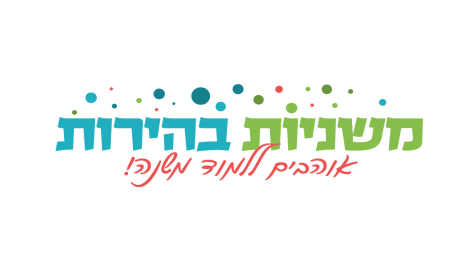 